Как деревня Петухово стала ИзабелиномВ 1750 году Ян Флеминг в честь своей дочери Изабеллы, которая родилась в 1746 году, переименовал местечко Петухово в Изабелин.Долгое время население м. Петухово не могли привыкнуть к новому названию, и поэтому Ян Флеминг пошел на маленькую хитрость: в начале местечка ставили двух людей, которые спрашивали у местечковых крестьян, куда они едут. Если они говорили, что в Петухово, то их не пропускали, а если в Изабелин, то им за это даже давали кружку пива и пропускали в местечко.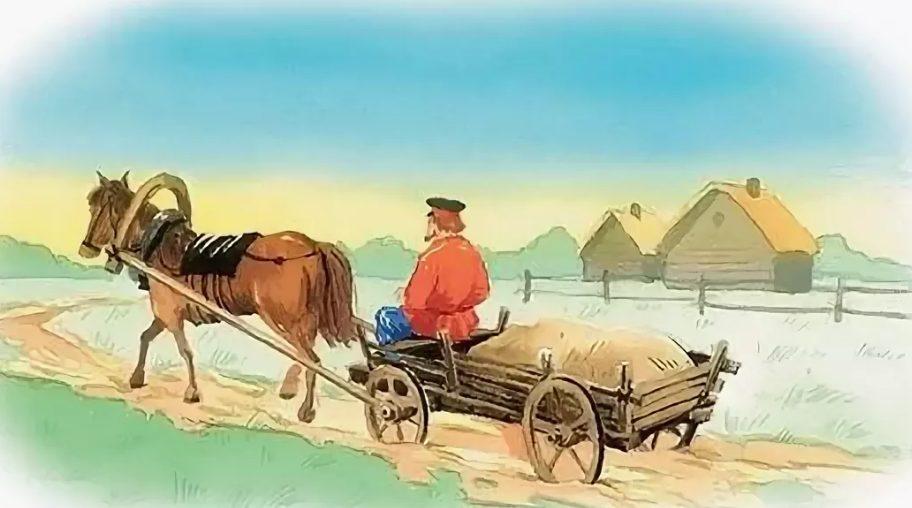 